Collaborative CentresApplication FormDue by: 1:00 pm (AWST) Thursday 18 April 2024Please refer to the relevant Guidelines and Conditions which include application instructions.The Activity Lead is responsible for complying with internal deadlines and ensuring all certifications are complete prior to submission.Activity titleEligibility ChecklistActivity summaryProvide a plain language summary of the proposal, including the aims, objectives, significance and expected benefits to the WA health system and health and medical innovation sector. This summary may be used for publicity purposes.[Maximum 250 words]Funding requestThe information provided below must align with the ‘Budget request’ table.Activity classificationResponsible EntityActivity Lead Provide the details of the Activity Lead. Insert an abridged (two-page maximum) Curriculum Vitae (CV) which includes key research achievements over the last 5 years. CVs can be inserted at the end of this application form.Team membersProvide details for each of the team members involved in the Activity. This will include team members associated with the Responsible Entity, and any other participating organisations.To demonstrate the capacity of the team and its suitability to conduct the Activity, insert an abridged (two-page maximum) CV of each team member, which includes key research achievements over the last 5 years. CVs can be inserted at the end of this application form.Insert additional team member tables as required.World-leading research (20%)Applications must demonstrate that the new or emerging research program is innovative in its field based on significance and impact on health policy, healthcare, society and the WA economy.Describe the following:the issue and its significance to the WA health system (e.g. incidence, prevalence, burden of disease, impact on delivery or cost of health service)how the program of research will address the issue described abovehow the program of research is world-leading e.g. extensive publication record, evidence of limited or no competition based on other publications, patents awarded, plenary presentations at international meetingsthe impact on existing programs that are currently operating in this area (if applicable).the current activities and planned activities for the program of research to substantially improve its reach, partnerships, reputation and international standing through the planned Activity and become a Collaborative Centre.[Maximum 1000 words]Partnerships and collaborations (20%)Describe the following:the name and description of each partner, collaborator or stakeholder with at least one national and/or international partnershiphow the relevant partnerships, collaborations and/or stakeholders have been included to increase research output, translation and /or commercialisation and increase international standing of the research programthe governance framework(s) of the national and/or international partnership(s). This may include the purpose and scope, responsibilities and accountability, delivery systems and monitoring, inspection and failureshow the collaborations and/or partnerships support equity, diversity and responsiveness.[Maximum 1000 words]Sustainability and achievability (15%)Applicants must plan for the research activity to be transitioned into usual care practices/service delivery and for it to be funded as such or demonstrate other sources of further sustainable funding.Describe the following:The governance framework and structures that guide the program of research the sustainability plan for the research program to ensure the ongoing operations of the Collaborative Centre once the grant has ceasedobtaining other sources of funding (competitive or non-competitive funding) to continue the research activity beyond the term of the three-year grant awarded.[Maximum 750 words]List the major milestones for the Collaborative Centre and their duration in months from grant commencement in the following table.The Activity commences upon execution of a Grant Funding Agreement or Memorandum of Understanding (as appropriate). Include separate milestones as applicable, for example, ethics and governance approvals, employment of staff, data collection, participant recruitment, and data analysis.Note: If ethics/governance approval is required for the Activity, this must be achievable within the Activity period.Capacity and capability (10%)Describe the following:the potential to create employment and training opportunities for early and mid-career researchers in WAthe potential to attract, develop and retain high-quality researchers, teams and/or innovators to WAthe program of research’s potential to support new employment and/or industry(s) in WAthe capacity and capability (track-record, expertise, and industry knowledge) of the Activity Lead, research team and any partners to deliver the proposal[Maximum 500 words]Impact and benefits to Western Australia (10%)Describe the following:alignment of anticipated outcomes to a FHRI Fund theme, focus area or priority goalthe expected benefits to the WA health system (e.g. innovative models of care, new treatments, health advice or policy positions)increased access to national and/or international researchers, research facilities and organisations for further collaborations and research opportunities and the potential to advance WA’s reputation as a leader in research.[Maximum 500 words]Consumer and community involvement (10%)Describe the following:how consumers (people with lived experience of a health issue, including patients and potential patients, carers and people who use health care services) have been involved in the design and proposed operation of the Collaborative Centrehow consumers have been involved in the research program proposed and the plan for ongoing consumer engagement in the Activity, including their roles and how their lived experience will inform the Activity through formal and informal processes.Refer to the ‘Consumer involvement’ section of the Guidelines and Conditions. Note it is encouraged that all team members complete the free online 30 minute Consumer and Community Involvement in Health Research course (or equivalent) and that the Activity Lead also completes the free online 30 minute Consumer & Community Involvement and Grant Writing course before completion of this section.[Maximum 500 words]Please provide details of each consumer representative involved in the development of this proposal and/or proposed to be involved in the Activity. Note that named consumers must be aware of and agree to the statements above and must provide certification if proposed to be involved in the Activity.Insert tables as required.Budget request (15%)The total budget must be between $500,000 and $1,200,000 ex GST over a maximum of 36 months to finance the Activity and associated operational costs of the Collaborative Centre activity.Requested FTE, salary level, costs and duration must reasonably reflect the proposed Activity and be directly attributable to the delivery of the proposed Activity.List requested budget items in the table below, noting the following:Salary costsMay include Award/Agreement increases and salary increments as appropriateSalary on-costs may be requested up to a maximum of 30%, noting that salaries paid by a WA public health system entity can only include Superannuation as a salary on-cost.Salary costs and/or on-costs for long service leave, parental leave, sabbatical, severance and termination payments cannot be included.Funding is not intended to provide salary for the Activity Lead. An exemption to this rule may be requested, where it is deemed that this salary is crucial to the success of the Activity. Adequate justification must be provided. Determination of exemptions will be made on a case-by-case basis, at the discretion of the Office of Medical Research and Innovation.Non-salary costsMust only include essential services, supplies, equipment, consumer involvement, travel and other expenses directly related to the Activity.Equipment items must not exceed a total value of $15,000 and quotes for items must be attached to the application.May include the cost of operating existing research facilities dedicated to the Activity such as research laboratory space. For example, costs of basic consumables.May include the cost of operating equipment to support the Activity. For example, the operational costs of research equipment may include servicing costs, routine software upgrades, other maintenance costs and registration costs.Overhead chargesOverhead charges (also referred to as indirect/infrastructure costs, e.g. utilities) may be requested up to 10% of the total budget, unless the Responsible Entity is a WA public health system entity, in which case overhead charges cannot be included in accordance with the Financial Management Manual s522 (grant funding administered by the Office of Medical Research and Innovation is exempt).Budget request justification - salariesProvide a justification for any salaries in the ‘Budget request’ table. For each person, the salary justification should specify:name of person (if known)position title/roleemploying entitythe full-time annual salary amount and the basis for thissalary on-cost % and the basis for thisFTE and duration, and why this is appropriateduties, and how these contribute to the delivery of Activity outcomeswhere this expenditure is not in WA, explain why this is necessaryother salary funding sourcesif the person is the Activity Lead, provide justification of how paying this salary is crucial to the success of the Activity (see note 1.4 above).[Maximum 250 words]Budget request justification – non-salary itemsProvide a justification for all requested budget items, such as specific expertise or equipment, and where this expenditure is not in WA, explain if the item is not available in WA or if it is beneficial to WA for the item to be procured outside the State. For equipment items ensure quotes are attached.[Maximum 250 words]Budget request justification – operational costsProvide a justification for any requested budget items for operational costs such as laboratory consumables, operating costs for equipment etc.[Maximum 250 words]Funding summaryProvide a budget summary in the table below showing all sources of income relating to the Collaborative Centre.Please note other sources must provide co-funding that is equal to or greater than the FHRI Fund budget request. Additionally, at least 20 per cent of the co-funding must be provided in cash with the remaining 80 per cent provided as in-kind support. For in-kind salary support include the FTE that will be dedicated to the Activity.Please include additional rows as required.Third party research facilitiesApplicants often need to receive services from research facilities to undertake their research. Such facilities may include but are not limited to:biospecimen and associated data from biobanks or pathology servicesother organisations that provide clinical trial services.Applicants will need to consult with research facilities to ensure that the services they require can be provided and that the charges included in the budget are accurate. Letters from research facilities confirming their collaboration must be submitted with this application.The information provided below must align with the ‘Budget details’ table. Refer to the ‘Program funding’ section of the Guidelines and Conditions.[Maximum 500 words]Other funding sources for this ActivityPlease select one of the two options below:	I have no other current source of funding for any component of this Activity (other than funding listed in the ‘Funding summary’ section), and no funding applications planned or in progress for any component of this Activity; or	I have funding applications planned or in progress which overlap with the entirety of this Activity or a component of this Activity (details below). 	For multiple funding applications, please provide each in a separate table.Bibliographic referencesIf applicable, provide bibliographic references to any publications or reports cited in the application. Please only include publications strictly pertinent to the application.Assessors not to be approachedProvide the name(s) of any assessor(s) you request not to be approached to assess this application (if applicable) to DOH.OMRI@health.wa.gov.au. This information will only be available to the Office of Medical Research and Innovation, and must be provided by the application closing date.Team certificationWe certify that:we commit to taking part in the Activity proposed in this application for the duration of the grant if successfulthe information supplied by us on this form is complete, true and correct in every particularwe agree to abide by the Guidelines and Conditionswe agree to participate in an evaluation whether the application is successful or unsuccessfulwe have discussed the likely impact of the Activity on participating organisations, and this Activity is acceptable to themwe agree to obtain any research ethics and governance approvals that might be required for undertaking the funded Activitywe understand and agree that if the application is successful, that no further claim will be made on the Department of Health to cover any expenditure beyond the approved budgetthe Activity Lead does not have overdue reporting obligations for any grant funding program administered by OMRI (including FHRI Fund programs) from any year (excludes authorised extensions)we have not received NCRIS or any grant funding administered by OMRI (including FHRI Fund programs) for any component of the Activitywe will advise if funding is awarded for any component of the Activity.Activity LeadOther Team Members associated with the Responsible Entity and any other participating organisations.Insert additional tables as required.Team Member 1Consumer representative certificationI certify that:I commit to taking part in the Activity proposed in this application for the duration of the grant if successfulI agree to abide by the Guidelines and ConditionsI agree to be contacted in relation to the grant, e.g. for evaluation of the grant funding program.Insert additional tables as required.Consumer Representative 1Responsible Entity certificationI certify that:I am an authorised representative of the Responsible Entityall the eligibility criteria listed in the Guidelines and Conditions are metthe Activity Lead will have a position at the Responsible Entity for the period of the grant if successfulthe Responsible Entity endorses this application and confirms that the information supplied on this form is complete, true, and correct in every particularthe Responsible Entity is willing to administer the grant if successful under the conditions specified in the Guidelines and Conditions, including the requirement to ensure that appropriate agreements are in place with the Activity Lead, team members and participating entitiesthe grant will not constitute the entire financial base of the Responsible Entity, i.e. the Responsible Entity has other external sources of incomethe Department of Health will be notified immediately of any changes to eligibility or changes to the information originally provided in this application.Responsible Entity finance officer (or equivalent) certificationI certify that:I am an authorised finance representative of the Responsible Entitythe budgeted costs in this application are true and correct and reflect the latest costing information available to meamounts requested in the Budget are in Australian dollars and are exclusive of Australian GSTI understand that funding will only be made available for the scope of work described in the application, or any modifications to the scope of work approved in writing by the Department of Health. The Department of Health is not obliged to underwrite any costs beyond funding awarded through this Program.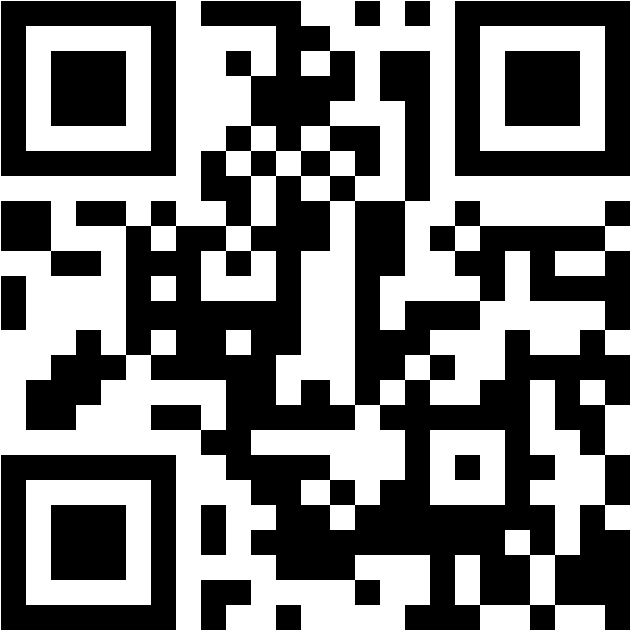 This document can be made available in alternative formats 
on request for a person with a disability.© Department of Health 2024Copyright to this material is vested in the State of Western Australia unless otherwise indicated. Apart from any fair dealing for the purposes of private study, research, criticism, or review, as permitted under the provisions of the Copyright Act 1968, no part may be reproduced or re-used for any purposes whatsoever without written permission of the State of Western Australia.Collaborative Centres Eligibility Criteria ChecklistCollaborative Centres Eligibility Criteria ChecklistYes1.The Collaborative Centre named in this Application Form has evidence of current co-funding (cash and in-kind contributions) that is equal to or greater than the amount being requested from the FHRI Fund (see Guidelines and Conditions Section 4).​​☐​ 2.The Activity Lead must be named as the Australian or WA Partner Investigator on the national or international research program.​​☐​ 3.The Collaborative Centre named in this Application Form has at least one national and/or international partnership evidenced by a letter(s) of support.​​☐​ 4.The following definitions are met in accordance with the Guidelines and Conditions Section 4:Collaborative CentreWorld-leading research​​☐​ 5.Has not received funding through a National Collaborative Research Infrastructure Strategy (NCRIS) or FHRI program such as from the FHRI Fund Research Infrastructure Support (RIS) or FHRI Fund WA Cohort Studies – Operational Support Program (WACS-OSP) grant for the same activity ☐​ Amount requested (ex GST)$500,000-$1,200,000$Broad Research Area (select one)Refer to National Health and Medical Research Council website for description of broad research areas.​ ☐ Basic science research​ ☐ Clinical medicine and science research​ ☐ Health services research ​ ☐ Public health research Field of Research (FoR)Australian and New Zealand Standard Research Classification, 2020 downloadable from the Australian Bureau of Statistics website.Primary FoR (mandatory):Secondary FoR(s) (optional): Burden of Disease (up to 2) state the disease groups and names that are most applicable or have the highest burdenDownloadable Australian Institute of Health and Welfare Australian Burden of Disease Study Table 2.1e.g. Blood and metabolic disorders - Cystic fibrosisKeywords (up to 5)Must be selected from NHMRCSapphire Knowledge Base webpage, located under Researcher > My Applications > Keyword Library1.2.3.4.5.Name of Responsible EntityEntity which would administer grant fundsMust be a public Health Service Provider or a private hospitalABNRegistered addressMust have a physical and operational presence in WAContact officer pre-awardName:Position:Email:Contact officer post-award Same as pre-award aboveorName:Position:Email:Title (e.g., Dr, Ms) First name SURNAMEORCiDAn ORCiD can be generated for free at https://orcid.org/Citizenship/residency status☐ Australian citizen	    ☐ Australia permanent resident☐ New Zealand citizen	    ☐ appropriate work visaWithin which area are you located☐ Perth metropolitan 	    ☐ Regional and remoteEmployer:Position title at Employer:Affiliated entities, position/titleList all entities that the Activity Lead is employed by or affiliated with, other than the Employer listed above. Identify if adjunct or honorary position.Discipline/ProfessionClinician ProfessionNote: this is collected for statistical purposes only☐ Allied health and health sciences☐ Dentistry☐ Medical Practitioner☐ Nursing & Midwifery☐ Non-clinicianResearch career stage An Early-Career researcher has held their PhD for no more than 5 years from the date that their PhD was passed and a Mid-Career researcher no more than 10 years as at the time of application, taking into consideration any career disruptions as defined in the NHMRC Relative to Opportunity Policy Note: this is collected for statistical purposes only☐ Early-Career☐ Mid-Career☐ Post Mid-Career☐ No postgraduate degreePrimary telephone numberPrimary email addressPrimarily based in WAConfirm that you will be based in WA for a minimum of 80% during the grant. ☐ YesCompleted the free online 30 minute Consumer and Community Involvement in Health Research course (or equivalent) Yes		 NoIf applicable, equivalent course name:Completed the free online 30 minute Consumer & Community Involvement and Grant Writing course (or equivalent) Yes		 NoIf applicable, equivalent course name:CV attached Maximum two pages☐ YesTeam member 1Team member 1Title, First name, SURNAMEORCiDRole in this ActivityTime commitment to this Activity            hours/weekPrimary telephone numberPrimary email addressCompleted the free online 30 minute Consumer and Community Involvement in Health Research course (or equivalent) Yes		 NoIf applicable, equivalent course name:CV attached Maximum two pages☐ YesNoMilestone(chronological - insert additional rows as required)Timeline(in months from execution)1.e.g. prepare and submit ethics applicatione.g. 1 month from execution2.e.g. recruitment of support personnele.g. 1 months from execution3.e.g. obtain ethics and governance approvalse.g. 6 months from execution4.5.Enter the duration of the Activity in months(Noting that the Activity must be completed within 36 months)Full nameEmail addressRole in the development of this proposal (if applicable)Role in this Activity (if applicable)Budget category and item descriptionFunding request($ ex GST and in AUD)Salary costs Insert more rows if requiredPosition title/role: salary: $on-costs: $Position title/role: salary: $on-costs: $Subtotal Salary Costs$Non-salary costsInsert more rows if required$$Subtotal non-salary costs$Operational costsInsert more rows if required$$Subtotal operational costs$Overhead chargesUp to a maximum of 10% of costs (1+2+3)$TOTALMust be between $500,000 and $1,200,000 ex GST$FHRI FUND SUPPORTFHRI FUND SUPPORTFHRI FUND SUPPORTFHRI FUND SUPPORTFHRI FUND SUPPORTFHRI FUND SUPPORTFHRI FUND SUPPORTITEMYEAR 1YEAR 2YEAR 3TOTALIN-KIND CONTRIBUTIONTOTALSalary$FTENon-salaryOverheads TOTALOTHER SOURCE SUPPORT (NATIONAL AND/OR INTERNATIONAL CO-FUNDING)Name of source:OTHER SOURCE SUPPORT (NATIONAL AND/OR INTERNATIONAL CO-FUNDING)Name of source:OTHER SOURCE SUPPORT (NATIONAL AND/OR INTERNATIONAL CO-FUNDING)Name of source:OTHER SOURCE SUPPORT (NATIONAL AND/OR INTERNATIONAL CO-FUNDING)Name of source:OTHER SOURCE SUPPORT (NATIONAL AND/OR INTERNATIONAL CO-FUNDING)Name of source:OTHER SOURCE SUPPORT (NATIONAL AND/OR INTERNATIONAL CO-FUNDING)Name of source:OTHER SOURCE SUPPORT (NATIONAL AND/OR INTERNATIONAL CO-FUNDING)Name of source:Salary$FTENon-salaryOverheads TOTALOTHER SOURCE SUPPORT (NATIONAL AND/OR INTERNATIONAL CO-FUNDING)Name of source: OTHER SOURCE SUPPORT (NATIONAL AND/OR INTERNATIONAL CO-FUNDING)Name of source: OTHER SOURCE SUPPORT (NATIONAL AND/OR INTERNATIONAL CO-FUNDING)Name of source: OTHER SOURCE SUPPORT (NATIONAL AND/OR INTERNATIONAL CO-FUNDING)Name of source: OTHER SOURCE SUPPORT (NATIONAL AND/OR INTERNATIONAL CO-FUNDING)Name of source: OTHER SOURCE SUPPORT (NATIONAL AND/OR INTERNATIONAL CO-FUNDING)Name of source: OTHER SOURCE SUPPORT (NATIONAL AND/OR INTERNATIONAL CO-FUNDING)Name of source: Salary$FTENon-salaryOverheads TOTALIndicate whether you will be using services provided by a research facility to complete your research. If you select ‘yes’, then include a copy of your letter from the research facility confirming their collaboration. Yes		 NoFunding OrganisationFunding Scheme/RoundAmount of funding requested(ex GST and $AUD)Describe the overlap with this ActivityExpected date of Award or DecisionFull NameSignatureDateFull NameSignatureDateFull NameSignatureDateFull NamePositionSignatureDateFull NamePositionSignatureDate